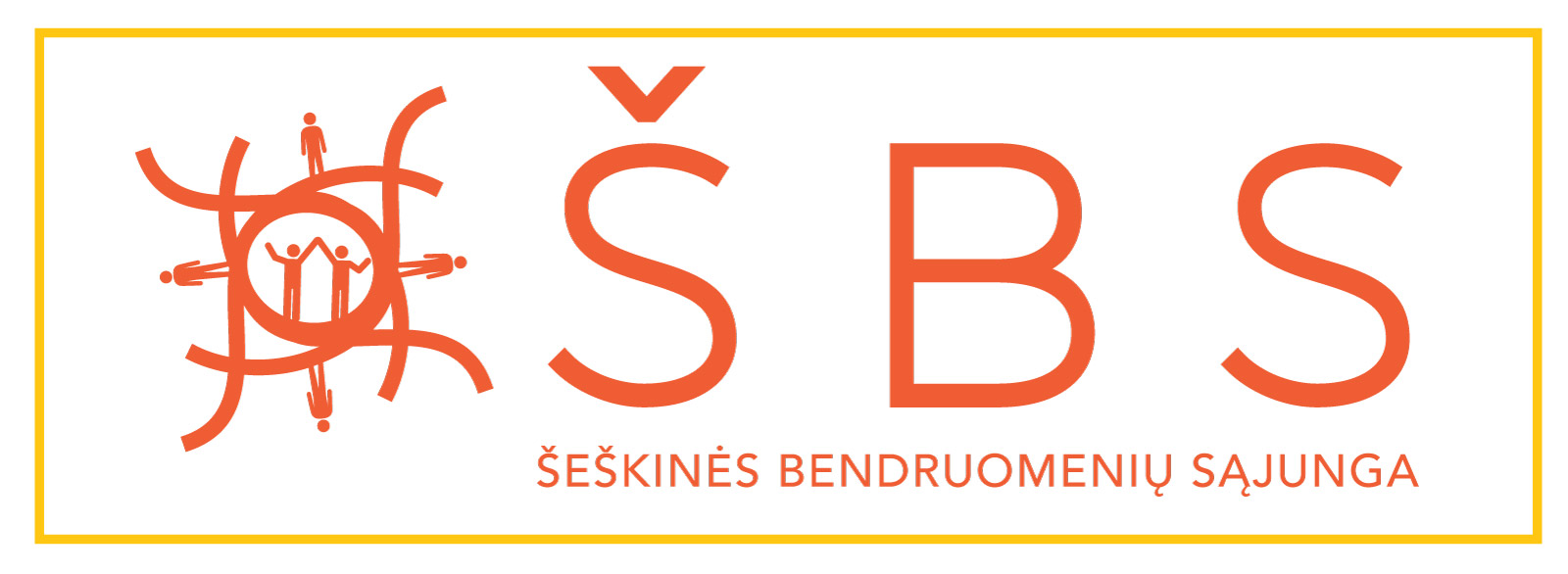 TARYBOS POSĖDŽIO DARBOTVARKĖ2018-07-25Vilnius, ŠeškinėPosėdžio darbotvarkė:


1. Pirmininkaujančio ir sekretoriaujančio rinkimai.
1. Darbotvarkės tvirtinimas
2. Dėl bendruomenės programos idėjų aptarimas
3. Dėl užimtumo programos Šeškinės bendruomenės centre4. Dėl renginių grafiko patvirtinimo5. Dėl Vilniaus miesto seniūnaičių mokymų organizavimo
6. Kiti klausimai (idėjas, problemos, pasiūlymai)
7. Kito posėdžio datos nustatymasPirmininkas                                                                                                         Olegas Beriozovas